Avocats en dangerWang Quanzhang (Chine)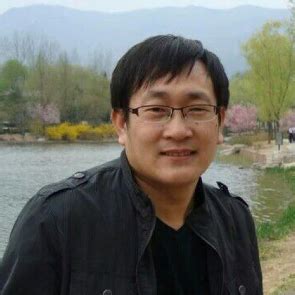 Wang Quanzhang est un avocat chinois, né à Shandong le 15 février 1976.Avocat depuis 2007, il a collaboré avec l’ONG Chinese urgent action working group fondée par l’activiste suédois Peter Dahlin. En juin 2015, il défend les pratiquants de la discipline semi-religieuse Falun Gong. Il fait partie de la centaine d’avocats arrêtés lors du crackdown de juillet 2015.Détenu incommunicado pendant près de trois ans, il n’aura finalement le droit d’avoir accès à un avaocat qu’en juillet 2018. Celui-ci, Liu Weiguo, témoigne des violences subies par Wang durant sa détention. Wang, au contraire de certains de ses confrères, n’a jamais accepté de se prêter à une confession publique.Son procès a finalement eu lieu en décembre 2018. Wang a été accusé de subversion du pouvoir de l’État. Sa collaboration avec l’ONG de Peter Dahlin et avec d’autres « forces hostiles » lui seront reprochées. Le 28 janvier 2019, il est condamné à une peine de quatre ans et demi de prison.Le C.C.B.E. s’est, à plusieurs reprises, adressé au président de la République populaire de Chine pour réclamer sa libération et le respect de son droit à un procès équitable, les dernières fois en mars 2018 et février 2019.Pour en savoir plus : http://www.rfi.fr/asie-pacifique/20181226-chine-proces-wang-quanzhang-proches  https://en.wikipedia.org/wiki/Wang_Quanzhang Pour soutenir Wang Quanzhang : https://info.amnesty.be/liberez-l-avocat-des-droits-humains-wang-quanzhang.html  http://www.chrlawyers.hk/en/content/%E3%80%90statement-demanding-acquittal-lawyer-wang-quanzhang%E3%80%91 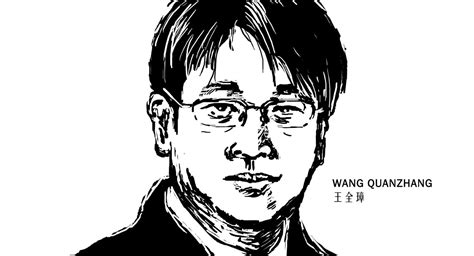 